Map Amendment # 2 - VS-P29 Vashon Town Plan – Restricted Uses for CB Zoned PropertiesVashon Rural Town Community Business ZoningAMENDMENT TO THE KING COUNTY ZONING ATLASAmend Sections 29, 30, 31 and 32, Township 23, Range 3, and Sections 3, 5 and 6, Township 22, Range 3, as follows:ZONINGModify Property Specific Development Standard VS-P29 to read:"Restricted Uses for Community Business-Zoned Properties - P-suffix condition (Source: Vashon Town Plan - Ordinance 12395, August 12, 1996, as amended)Property with Community Business zoning shall be restricted to the following specific land uses as set forth in Chapter K.C.C. 21A.08.For any use requiring a Conditional Use Permit that is located on property listed by the Washington State Department of Ecology as a known or suspected contaminated site, the Conditional Use Permit shall be conditioned to ensure that the property owner obtains and submits a No Further Action letter for the subject properly or demonstrates that timely progress is being made toward obtaining a No Further Action letter. If the property owner does not demonstrate timely progress towards obtaining a No Further Action letter, the permit conditions shall be enforced, up to a potential revocation of the Conditional Use Permit.

Residential Land UsesDWELLING UNITS, TYPES: Townhouse; Apartment**.GROUP RESIDENCES: Community residential facility -I; Community residential facility - II; Senior citizen assisted housing.ACCESSORY USES: Home occupation.TEMPORARY LODGING: Hotel/Motel, Bed and breakfast guesthouse.Recreational/Cultural Land UsesPARK/RECREATION: ParkAMUSEMENT/ENTERTAINMENT: Theater, Plays/Theatrical production, Bowling center, Sports club.CULTURAL: Library, Museum, Arboretum, Conference CenterGeneral Services Land UsesPERSONAL SERVICES: General Personal Service; Funeral Home/Crematory; Day care I; Day care II; Veterinary Clinic; Automotive repair; Miscellaneous repair; Churches, synagogue, temple; Social Services; Kennel or Cattery.HEALTH SERVICES: Office/Outpatient Clinic; Nursing and personal care facilities; Hospital; Medical/Dental Lab.EDUCATION SERVICES: Secondary or High School; Specialized Instruction School; Interim Recycling Facility.Government/Business Service Land UsesGOVERNMENT SERVICES: Public agency or utility office; Police Facility; Utility Facility; Private Stormwater Management Facility.BUSINESS SERVICES: Individual Transportation and Taxi; Trucking and courier Service; Self-service Storage; Passenger Transportation Service; Telegraph and other Communications (excluding towers); General Business Service; Professional Office; Miscellaneous Equipment Rental; Automotive Parking; Commercial/Industrial Accessory Uses (Administrative. offices, employee exercise & food service facilities, storage of agricultural raw materials or products manufactured on site, owner/caretaker residence, grounds maintenance).RETAIL/WHOLESALE LAND USES:Building, Hardware and Garden Materials; Department and Variety Store; Food Stores; Auto Supply Stores; Apparel and Accessory Stores; Furniture and Home Furnishings Stores; Eating and Drinking Places; Remote Tasting Rooms; Drug Stores; Liquor Stores; Uses Goods: Antiques/Secondhand Shops; Sporting Goods and related Stores; Book, Stationery, Video and Art Supply Stores; Jewelry Stores; Hobby, Toy Game Shops; Photographic and Electronic Shops; Fabric Shops; Florist Shops; Personal Medical Supply Stores; Pet Shops.  Recreational marijuana retailer, subject to K.C.C. 21A.08.070 and applicable state law.MANUFACTURING LAND USES:Recreational marijuana processor I, subject to K.C.C. 21A.08.080 and applicable state law.Printing and Publishing.Wineries, Breweries and Distilleries, subject to K.C.C. 21A.08.080RESOURCE LAND USES:Recreational marijuana producer, subject to K.C.C. 21A.08.90 and applicable state law. REGIONAL LAND USES:Wastewater Treatment Facility; Transit Park and Ride Lot.**Residential density for mixed use development in Community Business zone shall not exceed eight units per acre."P-suffix condition VS-P29 applies to the following parcel numbers.  No changes to the geography of VS-P29 are included in this amendment.For the following parcels, the existing and modified P-suffix condition only apply to the portion of the property zoned CB:Effect: Amends Property Specific Development Standard (P-Suffix) VS-P29 to allow remote tasting rooms in the CB zoned property in the Vashon Rural Town. No other changes are made to the P-Suffix, and no modifications are made to the properties this P-Suffix applies to.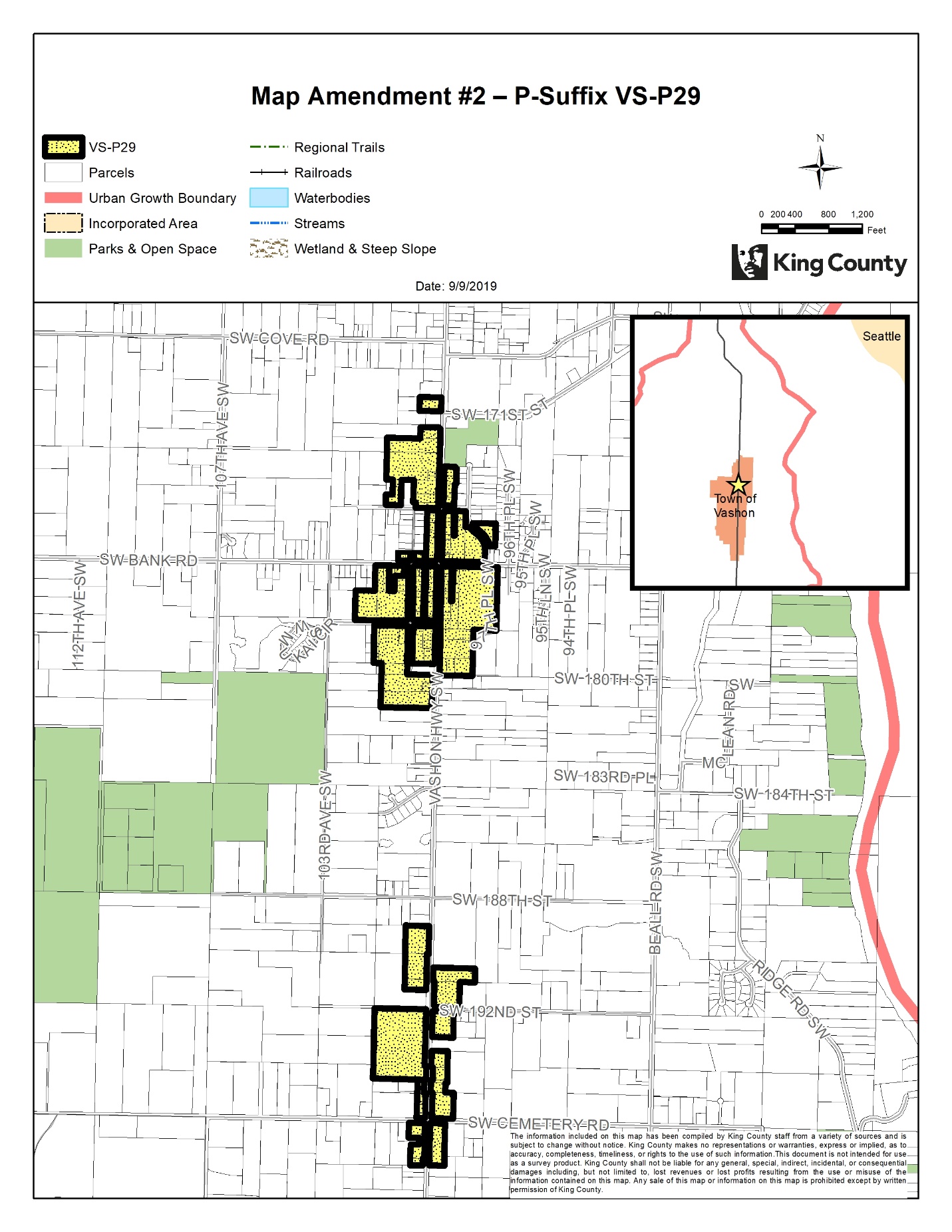 Parcels List0522039017052203912305220391450522039166062203901606220390790622039080062203908206220390830622039090062203909406220390950622039100062203911028462000052846200010284620002528462000302846200040284620005028462000652846200070284620007528462000802846200085284620008628462000902846200092284620010028462001052846200110284620011529230390682923039094292303910629230391132923039114292303912129230391352923039136292303914729230391582923039160292303916129230391832923039198292303929129230392953023039036302303903930230390413023039050302303905130230390543023039056302303906130230390623023039073302303909030230390973023039108302303911130230391223023039125302303916030230391613023039187302303920431230390043123039010312303901131230390283123039030312303903331230390353123039041312303905331230390553123039059312303906131230390673123039071312303907231230390743123039075312303908631230390873123039088312303910731230391263123039130312303913131230391343123039135312303916632230390163223039017322303901832230390193223039020322303902132230390223223039023322303902432230390483223039076322303908332230390913223039092322303910332230391123223039113322303911432230391333223039195888350000088844000108884400020Parcel List052203901505220390180522039052062203900406220391483023039096312303903131230391283123039132